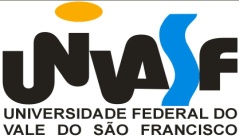 UNIVERSIDADE FEDERAL DO VALE DO SÃO FRANCISCOPROGRAMA DE DISCIPLINAESTÁGIO IIUNIVERSIDADE FEDERAL DO VALE DO SÃO FRANCISCOPROGRAMA DE DISCIPLINAESTÁGIO IIUNIVERSIDADE FEDERAL DO VALE DO SÃO FRANCISCOPROGRAMA DE DISCIPLINAESTÁGIO IIUNIVERSIDADE FEDERAL DO VALE DO SÃO FRANCISCOPROGRAMA DE DISCIPLINAESTÁGIO IIUNIVERSIDADE FEDERAL DO VALE DO SÃO FRANCISCOPROGRAMA DE DISCIPLINAESTÁGIO IIUNIVERSIDADE FEDERAL DO VALE DO SÃO FRANCISCOPROGRAMA DE DISCIPLINAESTÁGIO IIUNIVERSIDADE FEDERAL DO VALE DO SÃO FRANCISCOPROGRAMA DE DISCIPLINAESTÁGIO IIUNIVERSIDADE FEDERAL DO VALE DO SÃO FRANCISCOPROGRAMA DE DISCIPLINAESTÁGIO IIUNIVERSIDADE FEDERAL DO VALE DO SÃO FRANCISCOPROGRAMA DE DISCIPLINAESTÁGIO IINOME NOME NOME NOME NOME COLEGIADOCÓDIGOCÓDIGOCÓDIGOSEMESTREMARIA CILENE FREIRE DE MENEZESMARIA CILENE FREIRE DE MENEZESMARIA CILENE FREIRE DE MENEZESMARIA CILENE FREIRE DE MENEZESMARIA CILENE FREIRE DE MENEZESCIÊNCIAS DA NATUREZA-SBFCIEN0069CIEN0069CIEN00692018.1CARGA HORÁRIACARGA HORÁRIATEÓR: 72h/a.PRÁT:HORÁRIOS: Quarta-feira (18h50 às 22h10).HORÁRIOS: Quarta-feira (18h50 às 22h10).HORÁRIOS: Quarta-feira (18h50 às 22h10).HORÁRIOS: Quarta-feira (18h50 às 22h10).HORÁRIOS: Quarta-feira (18h50 às 22h10).HORÁRIOS: Quarta-feira (18h50 às 22h10).CURSOS ATENDIDOSCURSOS ATENDIDOSCURSOS ATENDIDOSCURSOS ATENDIDOSCURSOS ATENDIDOSCURSOS ATENDIDOSCURSOS ATENDIDOSCURSOS ATENDIDOSSUB-TURMASSUB-TURMASCIÊNCIAS DA NATUREZA-SBFCIÊNCIAS DA NATUREZA-SBFCIÊNCIAS DA NATUREZA-SBFCIÊNCIAS DA NATUREZA-SBFCIÊNCIAS DA NATUREZA-SBFCIÊNCIAS DA NATUREZA-SBFCIÊNCIAS DA NATUREZA-SBFCIÊNCIAS DA NATUREZA-SBFPROFESSOR (ES) RESPONSÁVEL (EIS)PROFESSOR (ES) RESPONSÁVEL (EIS)PROFESSOR (ES) RESPONSÁVEL (EIS)PROFESSOR (ES) RESPONSÁVEL (EIS)PROFESSOR (ES) RESPONSÁVEL (EIS)PROFESSOR (ES) RESPONSÁVEL (EIS)PROFESSOR (ES) RESPONSÁVEL (EIS)TITULAÇÃOTITULAÇÃOTITULAÇÃOMARIA CILENE FREIRE DE MENEZESMARIA CILENE FREIRE DE MENEZESMARIA CILENE FREIRE DE MENEZESMARIA CILENE FREIRE DE MENEZESMARIA CILENE FREIRE DE MENEZESMARIA CILENE FREIRE DE MENEZESMARIA CILENE FREIRE DE MENEZESDOUTORADOUTORADOUTORAEMENTAEMENTAEMENTAEMENTAEMENTAEMENTAEMENTAEMENTAEMENTAEMENTAO papel do estágio supervisonado na formação do Licenciando em Ciências; Regência de sala nas aulas de Ciências do sexto ao nono ano; Relacionando pesquisa e prática pedagógica; Projeto de estágio e Projeto Político Pedagógico da Escola; A práxis pedagógica.O papel do estágio supervisonado na formação do Licenciando em Ciências; Regência de sala nas aulas de Ciências do sexto ao nono ano; Relacionando pesquisa e prática pedagógica; Projeto de estágio e Projeto Político Pedagógico da Escola; A práxis pedagógica.O papel do estágio supervisonado na formação do Licenciando em Ciências; Regência de sala nas aulas de Ciências do sexto ao nono ano; Relacionando pesquisa e prática pedagógica; Projeto de estágio e Projeto Político Pedagógico da Escola; A práxis pedagógica.O papel do estágio supervisonado na formação do Licenciando em Ciências; Regência de sala nas aulas de Ciências do sexto ao nono ano; Relacionando pesquisa e prática pedagógica; Projeto de estágio e Projeto Político Pedagógico da Escola; A práxis pedagógica.O papel do estágio supervisonado na formação do Licenciando em Ciências; Regência de sala nas aulas de Ciências do sexto ao nono ano; Relacionando pesquisa e prática pedagógica; Projeto de estágio e Projeto Político Pedagógico da Escola; A práxis pedagógica.O papel do estágio supervisonado na formação do Licenciando em Ciências; Regência de sala nas aulas de Ciências do sexto ao nono ano; Relacionando pesquisa e prática pedagógica; Projeto de estágio e Projeto Político Pedagógico da Escola; A práxis pedagógica.O papel do estágio supervisonado na formação do Licenciando em Ciências; Regência de sala nas aulas de Ciências do sexto ao nono ano; Relacionando pesquisa e prática pedagógica; Projeto de estágio e Projeto Político Pedagógico da Escola; A práxis pedagógica.O papel do estágio supervisonado na formação do Licenciando em Ciências; Regência de sala nas aulas de Ciências do sexto ao nono ano; Relacionando pesquisa e prática pedagógica; Projeto de estágio e Projeto Político Pedagógico da Escola; A práxis pedagógica.O papel do estágio supervisonado na formação do Licenciando em Ciências; Regência de sala nas aulas de Ciências do sexto ao nono ano; Relacionando pesquisa e prática pedagógica; Projeto de estágio e Projeto Político Pedagógico da Escola; A práxis pedagógica.O papel do estágio supervisonado na formação do Licenciando em Ciências; Regência de sala nas aulas de Ciências do sexto ao nono ano; Relacionando pesquisa e prática pedagógica; Projeto de estágio e Projeto Político Pedagógico da Escola; A práxis pedagógica.OBJETIVOSOBJETIVOSOBJETIVOSOBJETIVOSOBJETIVOSOBJETIVOSOBJETIVOSOBJETIVOSOBJETIVOSOBJETIVOSOBJETIVO GERAL: Propiciar uma interface entre os saberes teóricos apreendida na universidade e a realidade do ensino de ciências em sala de aula buscando a superação da dicotomia entre teoria e prática. OBJETIVOS ESPECÍFICOS: - Refletir sobre as peculiaridades da profissionalização docente.- Conhecer e vivenciar a cultura de sala da aula através da observação, coleta de dados e atividades de coparticipação e regência com o (a) professor (a) de ciências. - Vivenciar a experiência docente na perspectiva de aprofundar saberes epistemológicos necessários ao exercício da docência.- Desenvolver habilidades didáticas conhecidas no decorrer do curso como o processo de transposição didática, elaboração de planejamento de unidades de ensino e de aulas de ciências.- Buscar, aplicar e refletir sobre metodologias e técnicas, ancoradas nas teorias de aprendizagem em sala de aula que facilitem a práxis pedagógica para o ensino e a aprendizagem de ciências.- Compreender a avaliação como um processo de reflexão e não como um fim em si mesmo, como também a importância da utilização de diversas maneiras de avaliar o ensino e a aprendizagem em ciências. OBJETIVO GERAL: Propiciar uma interface entre os saberes teóricos apreendida na universidade e a realidade do ensino de ciências em sala de aula buscando a superação da dicotomia entre teoria e prática. OBJETIVOS ESPECÍFICOS: - Refletir sobre as peculiaridades da profissionalização docente.- Conhecer e vivenciar a cultura de sala da aula através da observação, coleta de dados e atividades de coparticipação e regência com o (a) professor (a) de ciências. - Vivenciar a experiência docente na perspectiva de aprofundar saberes epistemológicos necessários ao exercício da docência.- Desenvolver habilidades didáticas conhecidas no decorrer do curso como o processo de transposição didática, elaboração de planejamento de unidades de ensino e de aulas de ciências.- Buscar, aplicar e refletir sobre metodologias e técnicas, ancoradas nas teorias de aprendizagem em sala de aula que facilitem a práxis pedagógica para o ensino e a aprendizagem de ciências.- Compreender a avaliação como um processo de reflexão e não como um fim em si mesmo, como também a importância da utilização de diversas maneiras de avaliar o ensino e a aprendizagem em ciências. OBJETIVO GERAL: Propiciar uma interface entre os saberes teóricos apreendida na universidade e a realidade do ensino de ciências em sala de aula buscando a superação da dicotomia entre teoria e prática. OBJETIVOS ESPECÍFICOS: - Refletir sobre as peculiaridades da profissionalização docente.- Conhecer e vivenciar a cultura de sala da aula através da observação, coleta de dados e atividades de coparticipação e regência com o (a) professor (a) de ciências. - Vivenciar a experiência docente na perspectiva de aprofundar saberes epistemológicos necessários ao exercício da docência.- Desenvolver habilidades didáticas conhecidas no decorrer do curso como o processo de transposição didática, elaboração de planejamento de unidades de ensino e de aulas de ciências.- Buscar, aplicar e refletir sobre metodologias e técnicas, ancoradas nas teorias de aprendizagem em sala de aula que facilitem a práxis pedagógica para o ensino e a aprendizagem de ciências.- Compreender a avaliação como um processo de reflexão e não como um fim em si mesmo, como também a importância da utilização de diversas maneiras de avaliar o ensino e a aprendizagem em ciências. OBJETIVO GERAL: Propiciar uma interface entre os saberes teóricos apreendida na universidade e a realidade do ensino de ciências em sala de aula buscando a superação da dicotomia entre teoria e prática. OBJETIVOS ESPECÍFICOS: - Refletir sobre as peculiaridades da profissionalização docente.- Conhecer e vivenciar a cultura de sala da aula através da observação, coleta de dados e atividades de coparticipação e regência com o (a) professor (a) de ciências. - Vivenciar a experiência docente na perspectiva de aprofundar saberes epistemológicos necessários ao exercício da docência.- Desenvolver habilidades didáticas conhecidas no decorrer do curso como o processo de transposição didática, elaboração de planejamento de unidades de ensino e de aulas de ciências.- Buscar, aplicar e refletir sobre metodologias e técnicas, ancoradas nas teorias de aprendizagem em sala de aula que facilitem a práxis pedagógica para o ensino e a aprendizagem de ciências.- Compreender a avaliação como um processo de reflexão e não como um fim em si mesmo, como também a importância da utilização de diversas maneiras de avaliar o ensino e a aprendizagem em ciências. OBJETIVO GERAL: Propiciar uma interface entre os saberes teóricos apreendida na universidade e a realidade do ensino de ciências em sala de aula buscando a superação da dicotomia entre teoria e prática. OBJETIVOS ESPECÍFICOS: - Refletir sobre as peculiaridades da profissionalização docente.- Conhecer e vivenciar a cultura de sala da aula através da observação, coleta de dados e atividades de coparticipação e regência com o (a) professor (a) de ciências. - Vivenciar a experiência docente na perspectiva de aprofundar saberes epistemológicos necessários ao exercício da docência.- Desenvolver habilidades didáticas conhecidas no decorrer do curso como o processo de transposição didática, elaboração de planejamento de unidades de ensino e de aulas de ciências.- Buscar, aplicar e refletir sobre metodologias e técnicas, ancoradas nas teorias de aprendizagem em sala de aula que facilitem a práxis pedagógica para o ensino e a aprendizagem de ciências.- Compreender a avaliação como um processo de reflexão e não como um fim em si mesmo, como também a importância da utilização de diversas maneiras de avaliar o ensino e a aprendizagem em ciências. OBJETIVO GERAL: Propiciar uma interface entre os saberes teóricos apreendida na universidade e a realidade do ensino de ciências em sala de aula buscando a superação da dicotomia entre teoria e prática. OBJETIVOS ESPECÍFICOS: - Refletir sobre as peculiaridades da profissionalização docente.- Conhecer e vivenciar a cultura de sala da aula através da observação, coleta de dados e atividades de coparticipação e regência com o (a) professor (a) de ciências. - Vivenciar a experiência docente na perspectiva de aprofundar saberes epistemológicos necessários ao exercício da docência.- Desenvolver habilidades didáticas conhecidas no decorrer do curso como o processo de transposição didática, elaboração de planejamento de unidades de ensino e de aulas de ciências.- Buscar, aplicar e refletir sobre metodologias e técnicas, ancoradas nas teorias de aprendizagem em sala de aula que facilitem a práxis pedagógica para o ensino e a aprendizagem de ciências.- Compreender a avaliação como um processo de reflexão e não como um fim em si mesmo, como também a importância da utilização de diversas maneiras de avaliar o ensino e a aprendizagem em ciências. OBJETIVO GERAL: Propiciar uma interface entre os saberes teóricos apreendida na universidade e a realidade do ensino de ciências em sala de aula buscando a superação da dicotomia entre teoria e prática. OBJETIVOS ESPECÍFICOS: - Refletir sobre as peculiaridades da profissionalização docente.- Conhecer e vivenciar a cultura de sala da aula através da observação, coleta de dados e atividades de coparticipação e regência com o (a) professor (a) de ciências. - Vivenciar a experiência docente na perspectiva de aprofundar saberes epistemológicos necessários ao exercício da docência.- Desenvolver habilidades didáticas conhecidas no decorrer do curso como o processo de transposição didática, elaboração de planejamento de unidades de ensino e de aulas de ciências.- Buscar, aplicar e refletir sobre metodologias e técnicas, ancoradas nas teorias de aprendizagem em sala de aula que facilitem a práxis pedagógica para o ensino e a aprendizagem de ciências.- Compreender a avaliação como um processo de reflexão e não como um fim em si mesmo, como também a importância da utilização de diversas maneiras de avaliar o ensino e a aprendizagem em ciências. OBJETIVO GERAL: Propiciar uma interface entre os saberes teóricos apreendida na universidade e a realidade do ensino de ciências em sala de aula buscando a superação da dicotomia entre teoria e prática. OBJETIVOS ESPECÍFICOS: - Refletir sobre as peculiaridades da profissionalização docente.- Conhecer e vivenciar a cultura de sala da aula através da observação, coleta de dados e atividades de coparticipação e regência com o (a) professor (a) de ciências. - Vivenciar a experiência docente na perspectiva de aprofundar saberes epistemológicos necessários ao exercício da docência.- Desenvolver habilidades didáticas conhecidas no decorrer do curso como o processo de transposição didática, elaboração de planejamento de unidades de ensino e de aulas de ciências.- Buscar, aplicar e refletir sobre metodologias e técnicas, ancoradas nas teorias de aprendizagem em sala de aula que facilitem a práxis pedagógica para o ensino e a aprendizagem de ciências.- Compreender a avaliação como um processo de reflexão e não como um fim em si mesmo, como também a importância da utilização de diversas maneiras de avaliar o ensino e a aprendizagem em ciências. OBJETIVO GERAL: Propiciar uma interface entre os saberes teóricos apreendida na universidade e a realidade do ensino de ciências em sala de aula buscando a superação da dicotomia entre teoria e prática. OBJETIVOS ESPECÍFICOS: - Refletir sobre as peculiaridades da profissionalização docente.- Conhecer e vivenciar a cultura de sala da aula através da observação, coleta de dados e atividades de coparticipação e regência com o (a) professor (a) de ciências. - Vivenciar a experiência docente na perspectiva de aprofundar saberes epistemológicos necessários ao exercício da docência.- Desenvolver habilidades didáticas conhecidas no decorrer do curso como o processo de transposição didática, elaboração de planejamento de unidades de ensino e de aulas de ciências.- Buscar, aplicar e refletir sobre metodologias e técnicas, ancoradas nas teorias de aprendizagem em sala de aula que facilitem a práxis pedagógica para o ensino e a aprendizagem de ciências.- Compreender a avaliação como um processo de reflexão e não como um fim em si mesmo, como também a importância da utilização de diversas maneiras de avaliar o ensino e a aprendizagem em ciências. OBJETIVO GERAL: Propiciar uma interface entre os saberes teóricos apreendida na universidade e a realidade do ensino de ciências em sala de aula buscando a superação da dicotomia entre teoria e prática. OBJETIVOS ESPECÍFICOS: - Refletir sobre as peculiaridades da profissionalização docente.- Conhecer e vivenciar a cultura de sala da aula através da observação, coleta de dados e atividades de coparticipação e regência com o (a) professor (a) de ciências. - Vivenciar a experiência docente na perspectiva de aprofundar saberes epistemológicos necessários ao exercício da docência.- Desenvolver habilidades didáticas conhecidas no decorrer do curso como o processo de transposição didática, elaboração de planejamento de unidades de ensino e de aulas de ciências.- Buscar, aplicar e refletir sobre metodologias e técnicas, ancoradas nas teorias de aprendizagem em sala de aula que facilitem a práxis pedagógica para o ensino e a aprendizagem de ciências.- Compreender a avaliação como um processo de reflexão e não como um fim em si mesmo, como também a importância da utilização de diversas maneiras de avaliar o ensino e a aprendizagem em ciências. METODOLOGIA (recursos, materiais e procedimentos)METODOLOGIA (recursos, materiais e procedimentos)METODOLOGIA (recursos, materiais e procedimentos)METODOLOGIA (recursos, materiais e procedimentos)METODOLOGIA (recursos, materiais e procedimentos)METODOLOGIA (recursos, materiais e procedimentos)METODOLOGIA (recursos, materiais e procedimentos)METODOLOGIA (recursos, materiais e procedimentos)METODOLOGIA (recursos, materiais e procedimentos)METODOLOGIA (recursos, materiais e procedimentos)- Exposição oral interativa através de questionamentos, discussões e reflexão; leitura de textos; resolução de atividades; apresentação de seminários; elaboração de planejamento de ensino e de planejamento de aulas; elaboração e apresentação de relatório do estágio.- Exposição oral interativa através de questionamentos, discussões e reflexão; leitura de textos; resolução de atividades; apresentação de seminários; elaboração de planejamento de ensino e de planejamento de aulas; elaboração e apresentação de relatório do estágio.- Exposição oral interativa através de questionamentos, discussões e reflexão; leitura de textos; resolução de atividades; apresentação de seminários; elaboração de planejamento de ensino e de planejamento de aulas; elaboração e apresentação de relatório do estágio.- Exposição oral interativa através de questionamentos, discussões e reflexão; leitura de textos; resolução de atividades; apresentação de seminários; elaboração de planejamento de ensino e de planejamento de aulas; elaboração e apresentação de relatório do estágio.- Exposição oral interativa através de questionamentos, discussões e reflexão; leitura de textos; resolução de atividades; apresentação de seminários; elaboração de planejamento de ensino e de planejamento de aulas; elaboração e apresentação de relatório do estágio.- Exposição oral interativa através de questionamentos, discussões e reflexão; leitura de textos; resolução de atividades; apresentação de seminários; elaboração de planejamento de ensino e de planejamento de aulas; elaboração e apresentação de relatório do estágio.- Exposição oral interativa através de questionamentos, discussões e reflexão; leitura de textos; resolução de atividades; apresentação de seminários; elaboração de planejamento de ensino e de planejamento de aulas; elaboração e apresentação de relatório do estágio.- Exposição oral interativa através de questionamentos, discussões e reflexão; leitura de textos; resolução de atividades; apresentação de seminários; elaboração de planejamento de ensino e de planejamento de aulas; elaboração e apresentação de relatório do estágio.- Exposição oral interativa através de questionamentos, discussões e reflexão; leitura de textos; resolução de atividades; apresentação de seminários; elaboração de planejamento de ensino e de planejamento de aulas; elaboração e apresentação de relatório do estágio.- Exposição oral interativa através de questionamentos, discussões e reflexão; leitura de textos; resolução de atividades; apresentação de seminários; elaboração de planejamento de ensino e de planejamento de aulas; elaboração e apresentação de relatório do estágio.FORMAS DE AVALIAÇÃOFORMAS DE AVALIAÇÃOFORMAS DE AVALIAÇÃOFORMAS DE AVALIAÇÃOFORMAS DE AVALIAÇÃOFORMAS DE AVALIAÇÃOFORMAS DE AVALIAÇÃOFORMAS DE AVALIAÇÃOFORMAS DE AVALIAÇÃOFORMAS DE AVALIAÇÃOContínua, processual e dialógica.  Serão três notas: I Nota - Frequência e participação oral nas aulas (FP=1,0) + Apresentação de seminários de Aulas (AS=5,0) + Elaboração de Plano de Disciplina (4,0)= 10,0;  II Nota - Frequência e participação oral nas aulas (FP=2,0) + Atividade sobre Avaliação (AA= 2,0) + Apresentação de seminários sobre Avaliação (AS=4,0)  + Análise de questões de provas (AQ= 2,0)=10,0;  III Nota - Entrega do relatório do Estágio II com a documentação (ER= 6,0) + Socialização do relatório (SR=1,0) + Avaliação da supervisora do estágio (AS= 3,0)=10,0 .Contínua, processual e dialógica.  Serão três notas: I Nota - Frequência e participação oral nas aulas (FP=1,0) + Apresentação de seminários de Aulas (AS=5,0) + Elaboração de Plano de Disciplina (4,0)= 10,0;  II Nota - Frequência e participação oral nas aulas (FP=2,0) + Atividade sobre Avaliação (AA= 2,0) + Apresentação de seminários sobre Avaliação (AS=4,0)  + Análise de questões de provas (AQ= 2,0)=10,0;  III Nota - Entrega do relatório do Estágio II com a documentação (ER= 6,0) + Socialização do relatório (SR=1,0) + Avaliação da supervisora do estágio (AS= 3,0)=10,0 .Contínua, processual e dialógica.  Serão três notas: I Nota - Frequência e participação oral nas aulas (FP=1,0) + Apresentação de seminários de Aulas (AS=5,0) + Elaboração de Plano de Disciplina (4,0)= 10,0;  II Nota - Frequência e participação oral nas aulas (FP=2,0) + Atividade sobre Avaliação (AA= 2,0) + Apresentação de seminários sobre Avaliação (AS=4,0)  + Análise de questões de provas (AQ= 2,0)=10,0;  III Nota - Entrega do relatório do Estágio II com a documentação (ER= 6,0) + Socialização do relatório (SR=1,0) + Avaliação da supervisora do estágio (AS= 3,0)=10,0 .Contínua, processual e dialógica.  Serão três notas: I Nota - Frequência e participação oral nas aulas (FP=1,0) + Apresentação de seminários de Aulas (AS=5,0) + Elaboração de Plano de Disciplina (4,0)= 10,0;  II Nota - Frequência e participação oral nas aulas (FP=2,0) + Atividade sobre Avaliação (AA= 2,0) + Apresentação de seminários sobre Avaliação (AS=4,0)  + Análise de questões de provas (AQ= 2,0)=10,0;  III Nota - Entrega do relatório do Estágio II com a documentação (ER= 6,0) + Socialização do relatório (SR=1,0) + Avaliação da supervisora do estágio (AS= 3,0)=10,0 .Contínua, processual e dialógica.  Serão três notas: I Nota - Frequência e participação oral nas aulas (FP=1,0) + Apresentação de seminários de Aulas (AS=5,0) + Elaboração de Plano de Disciplina (4,0)= 10,0;  II Nota - Frequência e participação oral nas aulas (FP=2,0) + Atividade sobre Avaliação (AA= 2,0) + Apresentação de seminários sobre Avaliação (AS=4,0)  + Análise de questões de provas (AQ= 2,0)=10,0;  III Nota - Entrega do relatório do Estágio II com a documentação (ER= 6,0) + Socialização do relatório (SR=1,0) + Avaliação da supervisora do estágio (AS= 3,0)=10,0 .Contínua, processual e dialógica.  Serão três notas: I Nota - Frequência e participação oral nas aulas (FP=1,0) + Apresentação de seminários de Aulas (AS=5,0) + Elaboração de Plano de Disciplina (4,0)= 10,0;  II Nota - Frequência e participação oral nas aulas (FP=2,0) + Atividade sobre Avaliação (AA= 2,0) + Apresentação de seminários sobre Avaliação (AS=4,0)  + Análise de questões de provas (AQ= 2,0)=10,0;  III Nota - Entrega do relatório do Estágio II com a documentação (ER= 6,0) + Socialização do relatório (SR=1,0) + Avaliação da supervisora do estágio (AS= 3,0)=10,0 .Contínua, processual e dialógica.  Serão três notas: I Nota - Frequência e participação oral nas aulas (FP=1,0) + Apresentação de seminários de Aulas (AS=5,0) + Elaboração de Plano de Disciplina (4,0)= 10,0;  II Nota - Frequência e participação oral nas aulas (FP=2,0) + Atividade sobre Avaliação (AA= 2,0) + Apresentação de seminários sobre Avaliação (AS=4,0)  + Análise de questões de provas (AQ= 2,0)=10,0;  III Nota - Entrega do relatório do Estágio II com a documentação (ER= 6,0) + Socialização do relatório (SR=1,0) + Avaliação da supervisora do estágio (AS= 3,0)=10,0 .Contínua, processual e dialógica.  Serão três notas: I Nota - Frequência e participação oral nas aulas (FP=1,0) + Apresentação de seminários de Aulas (AS=5,0) + Elaboração de Plano de Disciplina (4,0)= 10,0;  II Nota - Frequência e participação oral nas aulas (FP=2,0) + Atividade sobre Avaliação (AA= 2,0) + Apresentação de seminários sobre Avaliação (AS=4,0)  + Análise de questões de provas (AQ= 2,0)=10,0;  III Nota - Entrega do relatório do Estágio II com a documentação (ER= 6,0) + Socialização do relatório (SR=1,0) + Avaliação da supervisora do estágio (AS= 3,0)=10,0 .Contínua, processual e dialógica.  Serão três notas: I Nota - Frequência e participação oral nas aulas (FP=1,0) + Apresentação de seminários de Aulas (AS=5,0) + Elaboração de Plano de Disciplina (4,0)= 10,0;  II Nota - Frequência e participação oral nas aulas (FP=2,0) + Atividade sobre Avaliação (AA= 2,0) + Apresentação de seminários sobre Avaliação (AS=4,0)  + Análise de questões de provas (AQ= 2,0)=10,0;  III Nota - Entrega do relatório do Estágio II com a documentação (ER= 6,0) + Socialização do relatório (SR=1,0) + Avaliação da supervisora do estágio (AS= 3,0)=10,0 .Contínua, processual e dialógica.  Serão três notas: I Nota - Frequência e participação oral nas aulas (FP=1,0) + Apresentação de seminários de Aulas (AS=5,0) + Elaboração de Plano de Disciplina (4,0)= 10,0;  II Nota - Frequência e participação oral nas aulas (FP=2,0) + Atividade sobre Avaliação (AA= 2,0) + Apresentação de seminários sobre Avaliação (AS=4,0)  + Análise de questões de provas (AQ= 2,0)=10,0;  III Nota - Entrega do relatório do Estágio II com a documentação (ER= 6,0) + Socialização do relatório (SR=1,0) + Avaliação da supervisora do estágio (AS= 3,0)=10,0 .CONTEÚDO PROGRAMÁTICOCONTEÚDO PROGRAMÁTICOCONTEÚDO PROGRAMÁTICOCONTEÚDO PROGRAMÁTICOCONTEÚDO PROGRAMÁTICOCONTEÚDO PROGRAMÁTICONúmeroTEMAS ABORDADOS/DETALHAMENTO DA EMENTATEMAS ABORDADOS/DETALHAMENTO DA EMENTATEMAS ABORDADOS/DETALHAMENTO DA EMENTATEMAS ABORDADOS/DETALHAMENTO DA EMENTA001- Problemáticas e relacionadas à regência de aulas de Ciências no Estágio.- Problemáticas e relacionadas à regência de aulas de Ciências no Estágio.- Problemáticas e relacionadas à regência de aulas de Ciências no Estágio.- Problemáticas e relacionadas à regência de aulas de Ciências no Estágio.- Problemáticas e relacionadas à regência de aulas de Ciências no Estágio.002- Planejamento de disciplina e de aulas;- Planejamento de disciplina e de aulas;- Planejamento de disciplina e de aulas;- Planejamento de disciplina e de aulas;- Planejamento de disciplina e de aulas;003- A prática escolar e a dinâmica de sala de aula;- A prática escolar e a dinâmica de sala de aula;- A prática escolar e a dinâmica de sala de aula;- A prática escolar e a dinâmica de sala de aula;- A prática escolar e a dinâmica de sala de aula;004- Métodos e técnicas aplicadas ao ensino de ciências em espaços formais.- Métodos e técnicas aplicadas ao ensino de ciências em espaços formais.- Métodos e técnicas aplicadas ao ensino de ciências em espaços formais.- Métodos e técnicas aplicadas ao ensino de ciências em espaços formais.- Métodos e técnicas aplicadas ao ensino de ciências em espaços formais.005- Avaliação do ensino e da aprendizagem;- Avaliação do ensino e da aprendizagem;- Avaliação do ensino e da aprendizagem;- Avaliação do ensino e da aprendizagem;- Avaliação do ensino e da aprendizagem;006- Elaboração de relatórios.- Elaboração de relatórios.- Elaboração de relatórios.- Elaboração de relatórios.- Elaboração de relatórios.REFERÊNCIAS BIBLIOGRÁFICAS REFERÊNCIAS BIBLIOGRÁFICAS REFERÊNCIAS BIBLIOGRÁFICAS REFERÊNCIAS BIBLIOGRÁFICAS REFERÊNCIAS BIBLIOGRÁFICAS REFERÊNCIAS BIBLIOGRÁFICAS CALDEIRA, A. M. A. ARAÚJO, E. S. N. (orgs.). Introdução à didática da biologia. São Paulo: Editora Escrituras, 2009. (diversos artigos)ESTEBAN, M. T. (Org.) Avaliação; uma prática em busca de novos sentidos. Rio de Janeiro: DP&A, 2003.GANDIN, D. Planejamento como prática educativa. São Paulo: Edições Loyola, 2014.KRASILCHIK, M. Prática de ensino de biologia. 4ª. ed. rev. e ampl. São Paulo: Editora da USP, 2011. MENEGOLLA, M. SANT’ANNA, I. M. Por que planejar?: como planejar?: currículo, área, aula. 22. ed. Petrópolis, RJ: Vozes, 2014.MORETTO, V. P. Prova: um momento privilegiado de estudo, não um acerto de contas. 9. ed. Rio de Janeiro: Lamparina, 2014.PRODANOV, C. C. FREITAS, E. C. Metodologia do trabalho científico: métodos etécnicas da pesquisa e do trabalho acadêmico. 2. ed. Novo Hamburgo: Feevale,2013. (Ebook).REVISTA NOVA ESCOLA. Como trabalhar com alunos difíceis. São Paulo: Editora Abril, agosto, 2016.TV UVIVESP. Vídeos diversos. São Paulo: UNESP, 2012.CALDEIRA, A. M. A. ARAÚJO, E. S. N. (orgs.). Introdução à didática da biologia. São Paulo: Editora Escrituras, 2009. (diversos artigos)ESTEBAN, M. T. (Org.) Avaliação; uma prática em busca de novos sentidos. Rio de Janeiro: DP&A, 2003.GANDIN, D. Planejamento como prática educativa. São Paulo: Edições Loyola, 2014.KRASILCHIK, M. Prática de ensino de biologia. 4ª. ed. rev. e ampl. São Paulo: Editora da USP, 2011. MENEGOLLA, M. SANT’ANNA, I. M. Por que planejar?: como planejar?: currículo, área, aula. 22. ed. Petrópolis, RJ: Vozes, 2014.MORETTO, V. P. Prova: um momento privilegiado de estudo, não um acerto de contas. 9. ed. Rio de Janeiro: Lamparina, 2014.PRODANOV, C. C. FREITAS, E. C. Metodologia do trabalho científico: métodos etécnicas da pesquisa e do trabalho acadêmico. 2. ed. Novo Hamburgo: Feevale,2013. (Ebook).REVISTA NOVA ESCOLA. Como trabalhar com alunos difíceis. São Paulo: Editora Abril, agosto, 2016.TV UVIVESP. Vídeos diversos. São Paulo: UNESP, 2012.CALDEIRA, A. M. A. ARAÚJO, E. S. N. (orgs.). Introdução à didática da biologia. São Paulo: Editora Escrituras, 2009. (diversos artigos)ESTEBAN, M. T. (Org.) Avaliação; uma prática em busca de novos sentidos. Rio de Janeiro: DP&A, 2003.GANDIN, D. Planejamento como prática educativa. São Paulo: Edições Loyola, 2014.KRASILCHIK, M. Prática de ensino de biologia. 4ª. ed. rev. e ampl. São Paulo: Editora da USP, 2011. MENEGOLLA, M. SANT’ANNA, I. M. Por que planejar?: como planejar?: currículo, área, aula. 22. ed. Petrópolis, RJ: Vozes, 2014.MORETTO, V. P. Prova: um momento privilegiado de estudo, não um acerto de contas. 9. ed. Rio de Janeiro: Lamparina, 2014.PRODANOV, C. C. FREITAS, E. C. Metodologia do trabalho científico: métodos etécnicas da pesquisa e do trabalho acadêmico. 2. ed. Novo Hamburgo: Feevale,2013. (Ebook).REVISTA NOVA ESCOLA. Como trabalhar com alunos difíceis. São Paulo: Editora Abril, agosto, 2016.TV UVIVESP. Vídeos diversos. São Paulo: UNESP, 2012.CALDEIRA, A. M. A. ARAÚJO, E. S. N. (orgs.). Introdução à didática da biologia. São Paulo: Editora Escrituras, 2009. (diversos artigos)ESTEBAN, M. T. (Org.) Avaliação; uma prática em busca de novos sentidos. Rio de Janeiro: DP&A, 2003.GANDIN, D. Planejamento como prática educativa. São Paulo: Edições Loyola, 2014.KRASILCHIK, M. Prática de ensino de biologia. 4ª. ed. rev. e ampl. São Paulo: Editora da USP, 2011. MENEGOLLA, M. SANT’ANNA, I. M. Por que planejar?: como planejar?: currículo, área, aula. 22. ed. Petrópolis, RJ: Vozes, 2014.MORETTO, V. P. Prova: um momento privilegiado de estudo, não um acerto de contas. 9. ed. Rio de Janeiro: Lamparina, 2014.PRODANOV, C. C. FREITAS, E. C. Metodologia do trabalho científico: métodos etécnicas da pesquisa e do trabalho acadêmico. 2. ed. Novo Hamburgo: Feevale,2013. (Ebook).REVISTA NOVA ESCOLA. Como trabalhar com alunos difíceis. São Paulo: Editora Abril, agosto, 2016.TV UVIVESP. Vídeos diversos. São Paulo: UNESP, 2012.CALDEIRA, A. M. A. ARAÚJO, E. S. N. (orgs.). Introdução à didática da biologia. São Paulo: Editora Escrituras, 2009. (diversos artigos)ESTEBAN, M. T. (Org.) Avaliação; uma prática em busca de novos sentidos. Rio de Janeiro: DP&A, 2003.GANDIN, D. Planejamento como prática educativa. São Paulo: Edições Loyola, 2014.KRASILCHIK, M. Prática de ensino de biologia. 4ª. ed. rev. e ampl. São Paulo: Editora da USP, 2011. MENEGOLLA, M. SANT’ANNA, I. M. Por que planejar?: como planejar?: currículo, área, aula. 22. ed. Petrópolis, RJ: Vozes, 2014.MORETTO, V. P. Prova: um momento privilegiado de estudo, não um acerto de contas. 9. ed. Rio de Janeiro: Lamparina, 2014.PRODANOV, C. C. FREITAS, E. C. Metodologia do trabalho científico: métodos etécnicas da pesquisa e do trabalho acadêmico. 2. ed. Novo Hamburgo: Feevale,2013. (Ebook).REVISTA NOVA ESCOLA. Como trabalhar com alunos difíceis. São Paulo: Editora Abril, agosto, 2016.TV UVIVESP. Vídeos diversos. São Paulo: UNESP, 2012.CALDEIRA, A. M. A. ARAÚJO, E. S. N. (orgs.). Introdução à didática da biologia. São Paulo: Editora Escrituras, 2009. (diversos artigos)ESTEBAN, M. T. (Org.) Avaliação; uma prática em busca de novos sentidos. Rio de Janeiro: DP&A, 2003.GANDIN, D. Planejamento como prática educativa. São Paulo: Edições Loyola, 2014.KRASILCHIK, M. Prática de ensino de biologia. 4ª. ed. rev. e ampl. São Paulo: Editora da USP, 2011. MENEGOLLA, M. SANT’ANNA, I. M. Por que planejar?: como planejar?: currículo, área, aula. 22. ed. Petrópolis, RJ: Vozes, 2014.MORETTO, V. P. Prova: um momento privilegiado de estudo, não um acerto de contas. 9. ed. Rio de Janeiro: Lamparina, 2014.PRODANOV, C. C. FREITAS, E. C. Metodologia do trabalho científico: métodos etécnicas da pesquisa e do trabalho acadêmico. 2. ed. Novo Hamburgo: Feevale,2013. (Ebook).REVISTA NOVA ESCOLA. Como trabalhar com alunos difíceis. São Paulo: Editora Abril, agosto, 2016.TV UVIVESP. Vídeos diversos. São Paulo: UNESP, 2012.____/____/______DATA____/____/______DATA___________________________ASSINATURA DO PROFESSOR____/____/______HOMOLOGADO  NO COLEGIADO___________________________COORD. DO COLEGIADO___________________________COORD. DO COLEGIADO